Building Interdisciplinary Research Careers in Women’s Health (BIRCWH)INTRODUCTION AND PROGRAM OBJECTIVESThe purpose of the Building Interdisciplinary Research Careers in Women’s Health in Pittsburgh (BIRCWH@Pitt) program is to equip talented Univ. of Pittsburgh faculty Scholars to be independent investigators in interdisciplinary research in women’s health. The program encompasses basic, translational, clinical, behavioral, engineering, and health services research in reproductive sciences and women’s health, spanning embryonic life to advanced age.Scholars are supported for a minimum of two years and are able to take advantage of the extraordinary environment at the Univ. of Pittsburgh Schools of the Health Sciences and Magee-Womens Research Institute as they work with a personalized mentorship team and supportive program advisory committee members and current BIRCWH scholars to develop a research program that is not only relevant to the Scholar’s research interests in women’s health, but will serve as the foundation for the Scholar’s independence. ELIGIBILITY CRITERIAAt the time of the appointment, BIRCWH Scholar candidates must:Have a clinical doctorate or PhD degree or its equivalent;Have completed any postgraduate training normally expected for a faculty appointment in their field (including clinical or postdoctoral fellowship training, or residency if they have chosen not to subspecialize);Have no more than eight years of research or research training experience beyond their last doctoral degree;Hold, or be scheduled to start a faculty appointment within the Univ. of Pittsburgh’s six Schools of the Health Sciences (Grad School of Public Health, School of Dental Medicine, School of Health and Rehabilitation Sciences, School of Medicine, School of Nursing, and School of Pharmacy), or Bioengineering by the time of the BIRCWH appointment;Be able to spend at least 9 person months (or at least 6 person months for surgical-specialties) of full-time professional effort conducting research and research career development activities;Not be or have been a PD/PI on an R01 or subproject of a Program Project (P01), center (P50, P60, U54) grant, independent mentored career development (K-series) grants, or other equivalent grant awards; except for R03 and R21; andBe a U.S. citizen or noncitizen national, or must have been lawfully admitted for permanent residence and possess an Alien Registration Receipt Card (I-151 or I-155) or some other verification of legal admission as a permanent citizen. Individuals on temporary or student visas are not eligibleSCHOLAR SUPPORTScholar’s salary: The BIRCWH program will provide salary support for 75% of a scholar’s salary up to $100,000, plus fringe benefits, annually. If the Scholar’s salary exceeds available NIH funding, the Scholar’s department must supplement the BIRCWH salary contribution to a level that is consistent with that department’s salary scale. Departmental supplementation of a salary cannot require duties or responsibilities that would interfere with the purpose of BIRCWH or the requirement that 75% effort be spent on women’s health research or related career development activities. BIRCWH research effort may be reduced to 50% FTE for faculty in surgical specialties such as general surgery, neurosurgery, etc.Scholar's research and professional development: The BIRCWH program provides funds to support the scholar’s research, including supplies and reagents, equipment, core research services and technical personnel,  travel to one scientific meeting, and education funds. Current FY funding for individual scholar development is $36,680. See budget form for more detail.Other support: The department supporting the candidate must be able to demonstrate a commitment to the development of the candidate as a productive, independent investigator. The candidate’s department must agree to protect 75% of the Scholar’s time for the BIRCWH project (50% allowable for surgical specialties), and cover any of her/his salary and necessary research expenses in excess of the NIH limit. This agreement is needed to ensure that the scholar has a salary commensurate to that of other junior faculty in the relevant department, to ensure provision of the appropriate technical support and supplies necessary to establish a productive research program, and to ensure that the total funds allocated to support each young investigator are within the program guidelines. In addition to salary and protected research time, the department must provide office space and appropriate research space for the ScholarPROGRAM ACTIVITY AND EXPECTATIONSScholars work with a personalized mentorship team and supportive program advisory committee members to develop a research program that is not only relevant to the Scholar’s research interests in women’s health but will serve as the foundation for the Scholar’s independence. Key activities in the program include:Research Scholars will conduct interdisciplinary (as noted above) research in women’s health, executing experiments, analyzing and preparing data for publication in peer-reviewed journals and presentations. The research experience is intended to provide opportunities for career development as a productive researcher.Mentorship Scholars will engage with a dedicated mentorship team to achieve research and career development goals. The Scholar will work with the primary mentor to submit the application’s research plan and budget. There will be at least one other research mentor with an interest in a relevant scientific discipline different than that of the primary mentor, thus enhancing the interdisciplinary aspects of the research plan. A third member of the mentoring team serves mainly as a career mentor. The BIRCWH Advisory Committee may make further recommendations to the appointed Scholar in strengthening the mentoring team. Scholars and primary mentors should meet not less than once every two weeks, on average; weekly meetings are encouraged when possible. The scholar and full mentorship team must meet at least three times during the year. A brief, written summary of the full team meeting will be submitted with progress report materials pior to Advisory Committee Meetings. A list of program mentors is provided below. However, additional mentors can be added based upon project needs, with the advisory committee’s approval. The mentor should be recognized as an accomplished investigator in the proposed research area and have a successful record in training independent investigators.BIRCWH Program InteractionsEvery two months, the scholar will attend the BIRCWH Advisory Committee Meetings. In addition to presentation of their own progress, mentorship, plans and future goals, scholars contribute during discussion of other projects, and provide suggestions and recommendations on resources, approaches and opportunities for collaboration. The primary mentor must attend every other meeting with the scholar. The scholar will attend monthly peer-mentoring discussions with the current scholars and research director. The scholar will also participate in regular (weekly) MWRI conferences and special events, such as “K Club” scholar enrimchement activities, Grant-in-Progress Meetings, MWRI’s Annual Research Day, and the BIRCWH National Meeting at the NIH. The scholar will prepare reporting materials prior to the Advisory Committee meetings and for annual program reporting to the NIH. Workshops and CourseworkBIRCWH Scholars are expected to complete coursework to advance their professional development and, per NIH guidelines, they must also complete 8 hours of instruction related to responsible conduct of research, and training on rigor and reproducibility. The training may be tailored to the scholar’s experience and research project. The University of Pittsburgh’s Clinical and Translational Science Institute (CTSI) and Office of Academic Career Development (OACD) provide free workshops on a broad range of topics that fullfil this requirement; tuition-based courses are available via the Institute for Clinical Research Education (ICRE, see below). Scholars are strongly recommended to pursue academic coursework that expands their scientific and research knowledge. Tuition and course materials may be charged to BIRCWH. As University faculty, scholars qualify for 10% tuition rate at Pitt.APPLICATION SUBMISSIONThe application must be submitted via email (Word or PDF attachments) to Lori Rideout at rideoutl@mwri.magee.edu. The application deadline is 5:00 pm on Friday, January 5, 2024.Candidate Evaluation Proposals will be reviewed by the PI and Program Coordinator for adherence to application criteria prior to full review by the entire Advisory Committee. Selected candidates may be invited to provide a presentation of their proposal to the Advisory Committee. The earliest anticipated start date of the Scholar’s appointment is April 1, 2024; the latest is July 1, 2024. Building Interdisciplinary Research Careers in Women’s Health (BIRCWH)DEMOGRAPHIC INFORMATION FOR NIH REPORTINGWhat is your race (you may select more than one)?Are you Hispanic?What is your gender?Do you have a disability?BIRCWH @ Pitt Program Mentors (names are hyperlinked to websites)BIRCWH @ Pitt Program Mentors (names are hyperlinked to websites)Yoel Sadovsky, MDExecutive Director, Magee-Womens Research InstituteProfessor of OBGYN-RS, and Microbiology and Molecular Genetics, School of MedicineSteve Abramowitch, PhDProfessor of Bioengineering, Swanson School of EngineeringLisa Bodnar, PhDProfessor of Epidemiology, Psychiatry and OBGYN-RS, School of Public HealthSonya Borrero, MD, MSDirector, Center for Women’s Health Research and Innovation and Professor of Medicine, School of MedicineJennifer Brach, PhD, PTProfessor of Physical TherapyDaniel Buysse, MDDistinguished Professor of Psychiatry, Medicine, and CTSI, School of MedicineJanet Catov, PhDAssociate Professor of OBGYN-RS and Epidemiology, School of MedicineTerence Dermody, PhDPhysician-in-Chief and Scientific Director, Children’s Hospital of PittsburghVira I. Heinz Professor and Chair, Department of Pediatrics,School of MedicineHeidi Donovan, PhD, RNProfessor of Health & Community Systems and Vice Chair, Research,School of NursingSharon Hillier, PhDProfessor of OBGYN-RS and Microbiology and Molecular Genetics, School of MedicineMarian Jarlenski, PhDAssociate Professor and Vice Chair for Practice, Health Policy and Management, School of Public HealthElizabeth Krans, MD, MScAssociate Professor of OBGYN-Reproductive Sciences, School of MedicineAdrian Lee, PhDProfessor of Pharmacology and Chemical Biology, Director, Institute for Precision Medicine, School of MedicineMellissa Mann, PhDAssociate Professor of OBGYN and Reproductive Sciences, School of MedicineMary Marazita, PhDProfessor and Co-Director of the Center for Craniofacial and Dental Genetics, School of Dental HealthElizabeth Miller, MD, PhDProfessor of Pediatrics, Chief, Division of Adolescent Medicine, School of MedicinePamela Moalli, MD, PhDProfessor of OBGYN-RS and Bioengineering, School of MedicineAnn Newman, MD, MPHProfessor of Epidemiology, Medicine and CTSI, Director Center for Aging and Population Health, School of Public HealthKyle Orwig, PhDProfessor of OBGYN-RS, Microbiology and Molecular Genetics, and Developmental Biology, Director, Molecular Genetics & Developmental Biology Program, School of MedicineLisa Rohan PhDProfessor of Pharmaceutical Science and OBGYN-RS, School of PharmacyGerald Schatten, PhDProfessor of OBGYN and Reproductive Sciences, School of MedicineShroff, Sanjeev, PhDInterim Dean and Professor of Bioengineering and Gerald E. McGinnis Chair in Bioengineering, School of EngineeringJudith Yanowitz, PhDProfessor of OBGYN-RS, Research Director, BIRCWH ProgramRequired Professional Development Coursework through ICRERequired Professional Development Coursework through ICRERequired Professional Development Coursework through ICRERequired Professional Development Coursework through ICREUniv of Pittsburgh ICRE, to be charged to BIRCWH, https://www.icre.pitt.edu/courses/courses.aspxUniv of Pittsburgh ICRE, to be charged to BIRCWH, https://www.icre.pitt.edu/courses/courses.aspxUniv of Pittsburgh ICRE, to be charged to BIRCWH, https://www.icre.pitt.edu/courses/courses.aspxUniv of Pittsburgh ICRE, to be charged to BIRCWH, https://www.icre.pitt.edu/courses/courses.aspxMedical Writing and Presentation SkillsAdvanced Grant WritingAdvanced Grant WritingMaking the Most of MentoringRequired Responsible Conduct of Research Workshops through CTSI Required Responsible Conduct of Research Workshops through CTSI Required Responsible Conduct of Research Workshops through CTSI Required Responsible Conduct of Research Workshops through CTSI Free, zoom 1-hour sessions, https://ctsi.pitt.edu/education-training/responsible-conduct-of-research-training/Free, zoom 1-hour sessions, https://ctsi.pitt.edu/education-training/responsible-conduct-of-research-training/Free, zoom 1-hour sessions, https://ctsi.pitt.edu/education-training/responsible-conduct-of-research-training/Free, zoom 1-hour sessions, https://ctsi.pitt.edu/education-training/responsible-conduct-of-research-training/Responsible Conduct of Research Principles and ApplicationConducting Ethical Human Participant Research Community Partner Research Ethics Training: A Strategy for Improving Recruitment and Retention Author’s Responsibilities: Publication and Authorship Best Practices for Reproducible ScienceManaging Up, Down, and All Around Managing Conflict of Interest: Protecting the Integrity of Research Responsible Conduct of Research Principles and ApplicationConducting Ethical Human Participant Research Community Partner Research Ethics Training: A Strategy for Improving Recruitment and Retention Author’s Responsibilities: Publication and Authorship Best Practices for Reproducible ScienceManaging Up, Down, and All Around Managing Conflict of Interest: Protecting the Integrity of Research As applicableLaboratory Safety: Beyond Bloodborne Pathogens and Chemical Hygiene Using Animals Responsibly in Biomedical Research Course offerings vary from year-to-year, comparable or more advanced substitutions may be completed as applicable.As applicableLaboratory Safety: Beyond Bloodborne Pathogens and Chemical Hygiene Using Animals Responsibly in Biomedical Research Course offerings vary from year-to-year, comparable or more advanced substitutions may be completed as applicable.NIH Required Modules on Rigor and ReproducibilityNIH Required Modules on Rigor and ReproducibilityNIH Required Modules on Rigor and ReproducibilityNIH Required Modules on Rigor and ReproducibilityFree online https://grants.nih.gov/policy/reproducibility/training.htmFree online https://grants.nih.gov/policy/reproducibility/training.htmFree online https://grants.nih.gov/policy/reproducibility/training.htmFree online https://grants.nih.gov/policy/reproducibility/training.htmModule 1: Lack of TransparencyModule 2: Blinding and RandomizationModule 1: Lack of TransparencyModule 2: Blinding and RandomizationModule 3: Biological and Technical ReplicatesModule 4: Sample Size, Outliers, and Exclusion CriteriaModule 3: Biological and Technical ReplicatesModule 4: Sample Size, Outliers, and Exclusion CriteriaRecommended Coursework (Representative offerings from recent semesters, selection of these and other courses should be tailored to scholar experience and research project, and costs charged to BIRCWH)Recommended Coursework (Representative offerings from recent semesters, selection of these and other courses should be tailored to scholar experience and research project, and costs charged to BIRCWH)Recommended Coursework (Representative offerings from recent semesters, selection of these and other courses should be tailored to scholar experience and research project, and costs charged to BIRCWH)Recommended Coursework (Representative offerings from recent semesters, selection of these and other courses should be tailored to scholar experience and research project, and costs charged to BIRCWH)ICRE Training in the Conduct of ResearchPrinciples & Practices of Research Technology Strategic Leadership in Academic MedicineCost Effectiveness Analysis in Health CareIntro to Research on Disparities in Health CareSeminar in Health Systems LeadershipFundamentals of Clinical Trials Clinical Decision AnalysisStatistical Methods and Issues in Clinical Trials Special Topics in Clinical TrialsQualitative Research MethodsFundamentals of Implementation Science for Healthcare Practice and Innovation I & IIBehavioral & Community Health ScienceOverview of Health EquityDimensions of Aging: Culture and HealthIntro to Community HealthIntro to Community Based Participatory ResearchTranslating Research for Policy and Practice Concept Mapping: A Participatory Research MethodPublic Health Approaches to Women’s HealthIntro to Community Based Participatory ResearchBioethicsBioethicsTheoretical Foundations of Applied EthicsStatistics/BiostatisticsIntro to Statistical Methods 1 & 2Clinical Trials: Methods and PracticeSAS for Data Management and AnalysisIntro to Health Data ScienceIntroductory High-Throughput Genomic Data Analysis: Data Mining and ApplicationsStatistical Methods for Omics DataIntroductory Statistical Learning for Health SciencesRegression and ANOVAIntro Systematic Review and Meta-AnalysisEnvironmental & Occupational HealthEnvironmental Health and DiseasePrinciples of ToxicologyEpidemiologyPathophysiology Across the Life SpanChronic Disease EpidemiologyReproductive EpidemiologyEpidemiology of Aging-MethodsDesign and Conduct of Clinical TrialsEpidemiology of Women’s HealthICRE Training in the Conduct of ResearchPrinciples & Practices of Research Technology Strategic Leadership in Academic MedicineCost Effectiveness Analysis in Health CareIntro to Research on Disparities in Health CareSeminar in Health Systems LeadershipFundamentals of Clinical Trials Clinical Decision AnalysisStatistical Methods and Issues in Clinical Trials Special Topics in Clinical TrialsQualitative Research MethodsFundamentals of Implementation Science for Healthcare Practice and Innovation I & IIBehavioral & Community Health ScienceOverview of Health EquityDimensions of Aging: Culture and HealthIntro to Community HealthIntro to Community Based Participatory ResearchTranslating Research for Policy and Practice Concept Mapping: A Participatory Research MethodPublic Health Approaches to Women’s HealthIntro to Community Based Participatory ResearchBioethicsBioethicsTheoretical Foundations of Applied EthicsStatistics/BiostatisticsIntro to Statistical Methods 1 & 2Clinical Trials: Methods and PracticeSAS for Data Management and AnalysisIntro to Health Data ScienceIntroductory High-Throughput Genomic Data Analysis: Data Mining and ApplicationsStatistical Methods for Omics DataIntroductory Statistical Learning for Health SciencesRegression and ANOVAIntro Systematic Review and Meta-AnalysisEnvironmental & Occupational HealthEnvironmental Health and DiseasePrinciples of ToxicologyEpidemiologyPathophysiology Across the Life SpanChronic Disease EpidemiologyReproductive EpidemiologyEpidemiology of Aging-MethodsDesign and Conduct of Clinical TrialsEpidemiology of Women’s HealthHealth Policy & ManagementComputer Methods in Decision and Cost AnalysisCurrent Topics in Health EconomicsManaging Health Programs and ProjectsHealth Policy Analysis Human GeneticsMolecular Basis of Human Inherited DiseaseBioethicsApplications in Public Health Genetics and GenomicsGenomic Data Processing and StructureHuman Population GeneticsInfectious Disease & MicrobiologyHuman Diversity and Public HealthEpidemiology and Control of Sexually Transmitted InfectionsGender HealthOverview of LBGT Health DisparitiesAdvanced Topics in LGBT ResearchGlobal Perspectives on Women’s Health: Empowerment, Gender, Equality, and HealthGender and ScienceGender and MedicineGender, Trauma and DisabilityPharmacology & Chemical BiologyPrinciples of PharmacologyMolecular PharmacologyImmunologyComprehensive ImmunologyExperimental Basis of ImmunologyImmunology and Human DiseaseInterdisciplinary Biomedical Graduate ProgramExperiments and Logic in Cell BiologyMolecular PathobiologyBasics of Personalized MedicineModel OrganismsStem CellsCell Biology of Normal and Disease StatesCell TherapyIntro to Tissue EngineeringExtracellular Matrix in Tissue Biology and BioengineeringAcademic DevelopmentHealth Sciences Leadership Academy Writing Winning NIH Grant Proposals WorkshopHealth Policy & ManagementComputer Methods in Decision and Cost AnalysisCurrent Topics in Health EconomicsManaging Health Programs and ProjectsHealth Policy Analysis Human GeneticsMolecular Basis of Human Inherited DiseaseBioethicsApplications in Public Health Genetics and GenomicsGenomic Data Processing and StructureHuman Population GeneticsInfectious Disease & MicrobiologyHuman Diversity and Public HealthEpidemiology and Control of Sexually Transmitted InfectionsGender HealthOverview of LBGT Health DisparitiesAdvanced Topics in LGBT ResearchGlobal Perspectives on Women’s Health: Empowerment, Gender, Equality, and HealthGender and ScienceGender and MedicineGender, Trauma and DisabilityPharmacology & Chemical BiologyPrinciples of PharmacologyMolecular PharmacologyImmunologyComprehensive ImmunologyExperimental Basis of ImmunologyImmunology and Human DiseaseInterdisciplinary Biomedical Graduate ProgramExperiments and Logic in Cell BiologyMolecular PathobiologyBasics of Personalized MedicineModel OrganismsStem CellsCell Biology of Normal and Disease StatesCell TherapyIntro to Tissue EngineeringExtracellular Matrix in Tissue Biology and BioengineeringAcademic DevelopmentHealth Sciences Leadership Academy Writing Winning NIH Grant Proposals WorkshopCandidate’s documentsCompleted application formSee last 2 pages of this documentCurrent curriculum vitaeCurrent NIH BiosketchCurrent NIH Other SupportInclude current and pending supportResearch training and career development plan (3 pages)Address the interdisciplinary nature and the reproductive sciences-women’s health focus of the training. (Up to 3 pages, 11 pt Arial or Helvetica font, 0.5” margins).Research plan (5 pages)Address hypothesis, innovation and approach, and describe how the proposed plan will promote the candidate’s education and development as an independent investigator. (Up to 5 pages, excluding bibliography, 11 pt Arial or Helvetica font, 0.5” margins).Annual budget(see Excel template)Departmental support for any expenses not covered by BIRCWH must be confirmed in writing. See required letter below.The below expenses must be considered. A brief justification may be included. Scholar salary and fringesResearch expensesTravel to scientific meetingsTuition/coursework/fees/materialsPrimary mentor’s documentsMentor’s statement/letter of support (2 pages)Address the following:Assessment of the candidate’s qualifications and potential for a research careerDescription of career development planDescription of the research environment, and the availability and quality of needed research resources NIH biosketch Personal statement section should describe mentor's past mentoring experience and current research focusPast/current traineesProvide a list or table of up to 5 past or current trainees, which includes: Name, degree(s), dates, where trained, title of project, academic level, and present position and institution. Letter confirming department supportLetter confirming department supportDepartment chair’s letter Confirm the following:Seventy-five percent of the candidate’s full-time professional effort will be protected for the development of his/her research program under the BIRCWH award (if reduced for surgical specialties at least 50% time must be protected for BIRCWH). Departmental resources, including research facilities, resources, training opportunities, and faculty capable of productive collaboration with the candidate, will be available for the candidate’s planned career development and research program.The proposed budget is approved by the department, and the department will cover the remaining salary/fringe and research expenses in excess of the BIRCWH NIH funding available.Additional letters of supportAdditional letters of supportAdditional letters (1 page each)In addition to the primary mentor’s statement/letter and the department chair’s letter, up to two letters of support from those familiar with the candidates’ research may be submitted with the application. These may include letters from supporting mentors.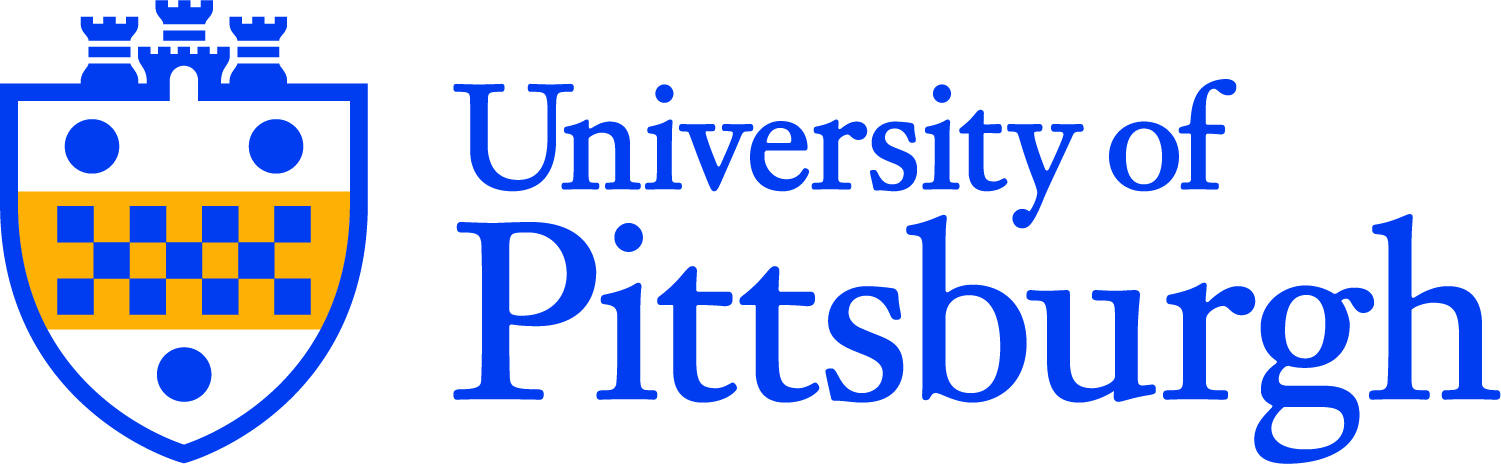 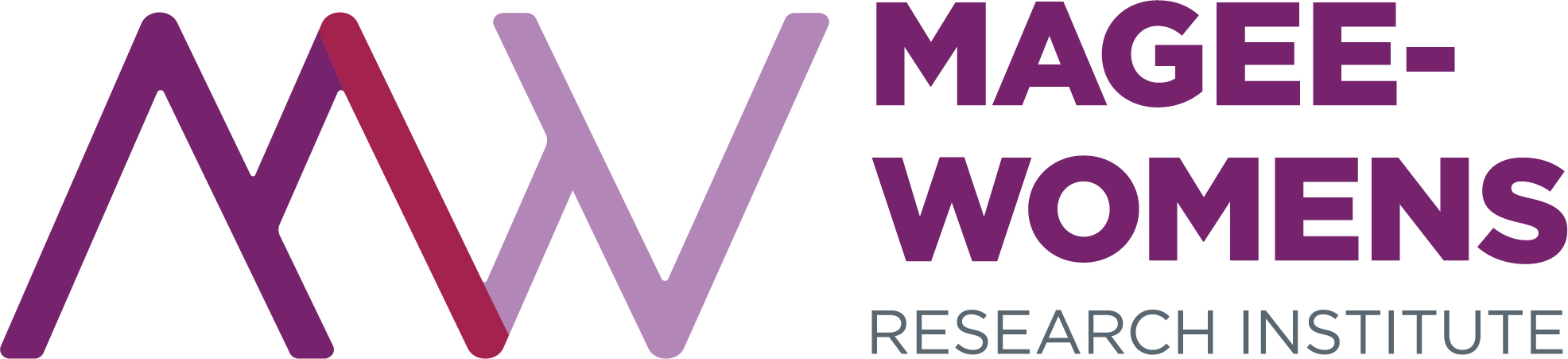 NameStart dateLast, First, InitialBusiness AddressHome AddressPhoneWorkHomeCell/pagerEmail addressPersonalDate of birthPlace of birthCountry of CitizenshipIf Non-US Citizen, then do you have a permanent US resident visa (Green Card)?EducationInstitution, LocationDatesDegree/field of trainingUndergraduate GraduatePost-graduatePost-graduatePost-graduatePost-graduatePost-graduateProposed mentors (name, academic titles, department affiliation)Proposed mentors (name, academic titles, department affiliation)Primary mentorSupporting mentorSupporting mentorAfrican AmericanAlaskan NativeAmerican IndianAsianPacific IslanderWhiteDo not wish to provideOther (describe):YesNoDo not wish to provideFemaleMaleDo not wish to provideNoYes (describe):